Классный час«Подвиг Алдара Цыденжапова»Цель: создание условий для воспитания патриотических чувств обучающихся.Задачи:1.      рассказать о подвиге нашего земляка, Героя Российской Федерации Цыденжапова Алдара Баторовича;2.      воспитывать чувство патриотизма, гуманности, гордости за своих земляков;3.      способствовать развитию нравственных качеств: честность, правдивость, мужество;4.      повышение личностных качеств, нравственное воспитание учеников.Планируемые результатыПредметные УУД: учащиеся учатся работать с наглядным материалом, организовывать своё рабочее место.Метапредметные УУД: (компоненты культурно - компетентностного опыта): учащиеся овладевают способностью понимать то, о чем будет идти речь, учатся обобщать собственные представления, слушать собеседника и вести диалог, развивают умения выразительного чтения стихотворения о герое.Личностные УУД: расширяют мировоззрение, развивают духовно - патриотические чувства к родине.Коммуникативные УУД: Учащиеся оформляют свои мысли в устной речи, развивают умения договариваться с одноклассниками, понимать другую точку зрения, представлять последствия коллективной работы.Ход классного часа:Учитель: Каждый человек любящий свою Родину старается сделать её ещё прекраснее, сильнее, богаче, а если придёт опасность, то и защитить её своей грудью, ценой собственной жизни. Так было всегда: и во времена нападения войска Чингисхана, и во время Великой Отечественной войны, и даже сейчас – в мирное время.Много героев у нашей страны, но сегодня я хочу рассказать вам о героическом подвиге нашего земляка, который ценой своей жизни спас от возможной гибели целый корабль – эсминец «Быстрый» и весь его экипаж – более 300 человек. Речь пойдет о Герое Российской Федерации Алдаре Баторовиче Цыденжапове.Ученик 1: Алдар родился в посёлке Агинское 4 августа 1991 года. Он был младшим в семье вместе с сестрой-близнецом Арюной. Старшего брата зовут Булат, а сестру — Ирина. Его родители — Батор и Билигма Цыденжаповы.Ученик 2: Алдар Цыденжапов пошел служить в армию в ноябре 2009 года, сразу после окончания Агинской школы в Забайкалье. Сначала хотел поступать в институт, но потом резко передумал и заявил родителям, что идет в армию. Был призван на службу в Российскую армию, получил определение в войсковую часть № 40074 Тихоокеанского флота, город Фокино Приморского края.Ученик 3: - Он часто говорил, что хочет остаться служить по контракту, мечтал о карьере военного, - вспоминает одноклассница парня Ирина. Учитель: 24 сентября 2010 года Алдар заступил на дежурство в качестве машиниста котельной. Страшный пожар в машинном отделении миноносца «Быстрый» случился всего за несколько часов до выхода в море. 300 моряков готовились к боевому походу из города Фокино Приморского края на Камчатку, как вдруг случилось ЧП. В машинном отделении прорвало топливопровод энергоустановки. Горючее тонкой струей под огромным давлением вырвалось наружу. От искры топливо вспыхнуло, и в секунду трюм превратился в ад. Через несколько минут корабль взлетел бы на воздух. Но мгновенно сориентировался машинист котельной команды 19-летний Алдар Цыденжапов. Парень кинулся в самое пекло, чтобы перекрыть топливо и предотвратить взрыв. Около девяти секунд он находился в центре пожара, после устранения утечки он смог самостоятельно выбраться из охваченного пламенем отсека, получив сильнейшие ожоги. Оперативные действия Алдара и его коллег привели к своевременному отключению энергоустановки корабля, которая в противном случае могла взорваться и нанести мощный урон судну.То, что сделал Алдар, больше чем подвиг. На нем горела одежда, в дыму нечем было дышать, но он продолжал закручивать вентиль. И ушел только тогда, когда пламя ослабело. Как он смог это сделать, не потеряв сознания, непонятно. Уже в госпитале медики установили: у моряка ожог почти 100 процентов кожи! - В трюме, где случился пожар, находятся два котла и правая турбина двигателя. Каждый котел вырабатывает 115 тонн пара в час при температуре 470 градусов. При этом там гигантское давление! - объясняют военные. - Если бы рвануло, корабль не уцелел.Да и из людей мало бы кто выжил. Алдара в тяжелейшем состоянии увезли в госпиталь во Владивостоке. Врачи четыре дня боролись за его жизнь, но 28 сентября матроса не стало.   Алдару оставалось служить меньше месяца.Ученик 4: Сестра погибшего Арюна вспоминает: - Мама с папой, когда в госпиталь приехали, видели его еще живым. А на следующий день врачи сообщили им, что спасти брата не смогли. У него ведь только пять процентов кожи на лице целыми остались, он весь обгорел... А мы его так ждали дома... Совсем недавно я разговаривала с ним по телефону, он такой счастливый был, ему ведь всего месяц служить оставалось. Говорил, что соскучился и скоро приедет, дома немного погостит, а потом вернется назад - служить дальше. Учитель 5: - По предварительным данным, причиной происшествия стала безалаберность, - говорит Роман Мартов, пресс-секретарь командующего Тихоокеанским флотом, капитан первого ранга. - Цистерну переполнили топливом, а в четыре утра этого никто не увидел. Кроме того, один из матросов неправильно завинтил заглушку трубопровода. В итоге топливо под давлением выдавило вентиль, попало на светильник и все вспыхнуло. Ученик 6: Указом Президента России № 1431 от 16 ноября 2010 года Алдару присвоено звание Герой России, посмертноПросмотр документального фильма «Огненная вахта Алдара»Ученик 7:         Именем Алдара Цыденжапова назовут одну из улиц Агинского.         В школе посёлка Агинское, в которой он учился, установлена мемориальная доска.         На берегу бухты Абрек, залива Стрелок, где базируются корабли Приморского объединения Тихоокеанского флота, у пирса эскадренного миноносца «Быстрый», открыт знак памяти.         На эсминце «Быстрый» открыта мемориальная доска. Место в кубрике, где жил Алдар Цыденжапов, навсегда останется за ним. Матрос навечно зачислен в списки экипажа корабля.         В краеведческом музее Читы открылась экспозиция посвященная герою России Алдару Цыденжапову         Память об Алдаре должна жить и в наших сердцах.Ученик 8:
… Чтоб остаться живым,Надо былоразжатьобожженныепальцы,И, отпрянув от едкого дымаИ злого огня,Люк открыть,И нырнуть под спасительный панцирьК голубому началуНад морем встающего дня…Но тогда б миноносецСломало ударом –Взрывом топлива,бьющегос воемиз труб.И корабль, и друзьяСтепняка-мореходаАлдараПревратились в один быПод волнамиСкрывшийсятруп.И заплакали б матери,жены,невестыНа Российской землеОт морей до морей.И взлетели бы в небо,Как в той нестареющей песне,Души братьев-матросовЦепочкой седых журавлей…… Вот и все –Вентиль крепкоЗатянут,И клапаныВсеПерекрыты.Миноносец спасен.И команда егоСпасена.Можно выйти на палубуВ люк, прямо в небо открытый.Я живой.И я выполнил долг свойСполна.Ученик 9:…Вы,Арюна,Ирина,Булат –Мои сестры и брат мой,Папа,Мама,Я выдержу.Встану!Смогу!..Я со смертьюЗа жизньДо конца буду драться,Я вернусь на корабльИ в родную Агу…Он вернется.На «Быстром»ПриспущенАндреевский флаг.Чтят минутой молчанияПамять АлдараМатросы.Адмирал,Флотоводец,Собрав свою волю в кулак,У семьиЦыденжаповыхС болью прощения просит.…………………………….Он вернется.А небо порошей дорогу ему устилает……Это значит, что душу АлдараС почетом к себе принимает.Он вернется.… ГрохочутПрощальныеГулкиеЗалпы.Он вернетсяНе раз к нам сегодня и завтра…Залп! –И эхоНад всейНад РоссиейНесется.Он вернется…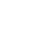 Матрос Алдар Цыденжапов (1991—2010)4 августа 1991 года, за две недели до так называемого «путча» в Москве, после которого развал СССР вступил в терминальную стадию, в далёком посёлке Агинское Агинского Бурятского автономного округа в семье работника МВД и медсестры из детского сада Батора и Билигмы Цыденжаповых, уже воспитывавших двоих детей, Булата и Ирину, родились близняшки — мальчик Алдар и девочка Арюна. Жизнь Алдара текла своим чередом; он отучился в средней школе № 1 в родном посёлке. Учился по-разному, но всегда отличался трудолюбием: недаром его выбирали «министром труда» в школьном самоуправлении. После школы хотел было попробовать поступить в институт, но передумал, решил отслужить в армии.Время призыва пришло в ноябре 2009 года. Всё просто: пришло — призвали. Алдар попал служить на Тихоокеанский флот, в войсковую часть, базировавшуюся на город Фокино Приморского края: эскадренный эсминец «Быстрый».Служил, говорят, матрос Цыденжапов хорошо, с товарищами по службе дружил, дело военное освоил как надо, командиры не жаловались. До увольнения в запас оставалось всего около месяца, и дембелю Цыденжапову предстояло сходить с товарищами в крайний боевой поход к Камчатке. После дембеля он собирался погостить дома — и вернуться, чтобы продолжить службу уже контрактником.24 сентября 2010 года весь экипаж — 300 человек — был на борту, до выхода в море оставались считанные часы. Машинист котельной команды Алдар Цыденжапов нёс вахту согласно боевому расписанию. В 4:03 неожиданно раздался тонкий свист, а затем хлопок: в машинном отделении прорвало находившийся под давлением топливный трубопровод. На его глазах попавшее на светильник горючее вспыхнуло, и машинное отделение эсминца «Быстрый» превратилось в просторную камеру сгорания.Алдар Цыденжапов был хорошим матросом. Он понимал, чем грозит экипажу и судну взрыв двух котлов с перегретым паром.
Алдар Цыденжапов был хорошим матросом. Он отлично знал своё рабочее место.
Алдар Цыденжапов пошёл в огонь и перекрыл вентили, которые должен был перекрыть.
На всё про всё ему потребовалось всего 9 секунд. Он сделал своё дело как надо и вышел из горящего отсека. Вышел сам. С ожогом 99,5 процентов поверхности тела.Командир боевой части капитан-лейтенант Алексей Коноплёв вывел личный состав вахты в безопасное место (два других матроса тоже получили ожоги, борясь с пожаром, хотя и не такие тяжёлые, ещё двое были отравлены продуктами горения), задраил горящее помещение и активировал систему объёмного пожаротушения. Корабль и экипаж были спасены. Машинному отделению потребовался по сути лишь косметический ремонт.Спасённый Алдаром эсминецВрачи были бессильны. 28 сентября Алдар Цыденжапов умер в госпитале ТОФ во Владивостоке, успев проститься с приехавшими к нему родителями. Похоронили его в родном посёлке 7 октября 2010 года.Командование посмертно представило матроса Цыденжапова к ордену Мужества, но 16 ноября Указом Президента Российской Федерации № 1431 Алдару Баторовичу Цыденжапову было посмертно присвоено звание Героя России. Алдар навечно зачислен в члены экипажа эсминца «Быстрый». Телестудия читинской ГТРК сняла документальный фильм «Огненная вахта Алдара» (как и где его можно посмотреть — неизвестно).21 февраля 2011 года высокая награда была вручена родителям Алдара в Кремле.